Θέμα: Προκήρυξη εκδήλωσης ενδιαφέροντος για την οργάνωση εκπαιδευτικής εκδρομής  Α-Β  ΛΥΚΕΙΟΥ ΣΤΗΝ-ΑΘΗΝΑ - ΚΑΛΑΒΡΥΤΑ Η Διευθύντρια  του 6ου  Γενικού Λυκείου Ηρακλείου προκηρύσσει την εκδήλωση ενδιαφέροντος, από τα Τουριστικά Γραφεία της πόλης του Ηρακλείου, για τη διοργάνωση εκπαιδευτικής  εκδρομής των Α- Β Τάξεων στην Αθήνα-Καλάβρυτα Η εκδρομή θα πραγματοποιηθεί  Από Πέμπτη 23/01/2020 έως 27/01/2020 Ο προβλεπόμενος αριθμός συμμετεχόντων στην εκδρομή είναι  περίπου 65  μαθητές και 4 συνοδοί καθηγητές. Η προσφορά θα πρέπει να περιέχει και να εξασφαλίζει τα παρακάτω: 1. Τα μεταφορικά μέσα που θα χρησιμοποιηθούν πρέπει να είναι:     •ΠΛΟΙΟ (Μινωικές) ΗΡΑΚΛΕΙΟ-ΠΕΙΡΑΙΑΣ.- ΗΡΑΚΛΕΙΟ                      ΛΕΩΦΟΡΕΙΟ ΓΙΑ ΤΙΣ ΜΕΤΑΚΙΝΗΣΕΙΣ       ΔΥΟ  ΔΙΑΝΥΚΤΕΡΕΥΣΕΙΣ ΣΤΗΝ    ΑΘΗΝΑΠΡΟΓΡΑΜΜΑ ΕΚΔΡΟΜΗΣ  ΠΕΜΠΤΗ 23/1/20:    ΑΝΑΧΩΡΗΣΗ ΑΠΟ ΗΡΑΚΛΕΙΟ- ΑΦΙΞΗ ΣΤΟ ΠΕΙΡΑΙΑ ΠΑΡΑΣΚΕΥΗ 24/01/20:ΕΠΙΒΙΒΑΣΗ ΣΤΟ ΛΕΩΦΟΡΕΙΟ  ΜΕ ΠΡΟΟΡΙΣΜΟ ΤΑ ΚΑΛΑΒΡΥΤΑ ΜΟΥΣΕΙΟ ΚΑΛΑΒΡΥΤΩΝ  ΕΠΙΣΤΟΦΗ ΣΤΗΝ ΑΘΗΝΑ –ΞΕΝΟΔΟΧΕΙΟ-  ΕΞΟΔΟΣ –ΔΙΑΝΥΚΤΕΡΕΥΣΗ.ΣΑΒΒΑΤΟ 25/01/20: ΕΠΙΣΚΕΨΗ ΣΤΗΝ ΑΚΡΟΠΟΛΗ-ΑΡΧΑΙΟΛΟΓΙΚΟ ΜΟΥΣΕΙΟ.  ΑΠΟΓΕΥΜΑ  ΞΕΚΟΥΡΑΣΗ ΣΤΟ ΞΕΝΟΔΟΧΕΙΟ  -ΕΞΟΔΟΣ  ΔΙΑΝΥΚΤΕΡΕΥΣΗ.ΚΥΡΙΑΚΗ 26/01/20:  ΠΕΡΙΗΓΗΣΗ ΣΤΗΝ  ΑΘΗΝΑ – ΕΠΙΣΚΕΨΗ ΣΤΟ ΙΔΡΥΜΑ ΝΙΑΡΧΟΥ-ΕΠΙΒΙΒΑΣΗ ΣΤΟ ΠΛΟΙΟΔΕΥΤΕΡΑ 27/01/20:  Άφιξη στο Ηράκλειο1. Τουριστικό  λεωφορείο που θα είναι στη διάθεση των μαθητών για όλες τις μετακινήσεις τους και  θα πληροί όλες τις  νόμιμες προϋποθέσεις. 2. Το ξενοδοχείο να είναι της κατηγορίας των 4 ή 5 Αστέρων  , να είναι εξασφαλισμένο το πρωινό και τα δωμάτια που θα μείνουν οι μαθητές να είναι δίκλινα ή τρίκλινα και των καθηγητών μονόκλινα. Η προσφορά θα πρέπει να περιέχει ρητή αναφορά στην κατηγορία του καταλύματος που προτείνεται. 3. Οι χώροι που θα επιλεγούν για εστίαση και ψυχαγωγία των μαθητών πρέπει να διαθέτουν νόμιμη άδεια λειτουργίας και να πληρούν τους όρους ασφάλειας και υγιεινής. 4. Συνοδό από το τουριστικό γραφείο σε όλη τη διάρκεια της εκδρομής. 5.Ξεναγό στους αρχαιολογικούς χώρους6. Γιατρό που θα συνοδεύει τους μαθητές , ή θα είναι στην Αθήνα  και θα προσφέρει τις υπηρεσίες του σε όλη τη διάρκεια της εκδρομής.         7.Να υπάρχει νυχτερινή φύλαξη στο ξενοδοχείο (SECURITY) 8. Στην προσφορά θα πρέπει επίσης να περιλαμβάνεται η υποχρεωτική Ασφάλιση Ευθύνης Διοργανωτή, όπως ορίζει η κείμενη νομοθεσία, καθώς και πρόσθετη προαιρετική ασφάλιση για περίπτωση ατυχήματος ή ασθένειας μαθητή ή συνοδού καθηγητή. 9. Την αποδοχή από το πρακτορείο ποινικής ρήτρας σε περίπτωση αθέτησης των όρων του συμβολαίου από τη μεριά του (εγγυητική επιστολή με ποσό που θα καθορίσει το σχολείο). 10. Την αντιμετώπιση της περίπτωσης που δεν θα πραγματοποιηθεί η εκδρομή λόγω ανωτέρας βίας ( απαγορευτικό πλοίου, κ.λ.π ) Για τις παραπάνω υπηρεσίες ζητείται η τελική συνολική τιμή (με ΦΠΑ) της εκδρομής, αλλά και η επιβάρυνση ανά μαθητή χωριστά .Με την προσφορά θα κατατεθεί από το ταξιδιωτικό γραφείο απαραιτήτως και υπεύθυνη δήλωση ότι διαθέτει το ειδικό σήμα λειτουργίας, το οποίο πρέπει να βρίσκεται σε ισχύ. Επί πλέον στον φάκελο της προσφοράς πρέπει να υπάρχει απαραιτήτως CD με την προσφορά σε ηλεκτρονική μορφή (doc ή pdf) για να είναι εύκολη η ανάρτηση της στο διαδίκτυο. Οι προσφορές θα πρέπει να κατατεθούν σε κλειστούς φακέλους μέχρι τις 12:00 της ΠΕΜΠΤΗΣ     5/12/ 2019 στο γραφείο της Διευθύντριας του 6ου  ΓΕΛ Ηρακλείου,  Εμμ. Ξάνθου 29 Κατσαμπάς , και θα εκτιμηθούν την ίδια μέρα στον ίδιο χώρο.Για οποιαδήποτε διευκρίνιση όσον αφορά το πρόγραμμα της εκδρομής επικοινωνήστε με τον Διευθύντρια ή τον Υποδιευθυντή του σχολείου                                                  Ηράκλειο 27/11/2019                                                     Η ΔΙΕΥΘΥΝΤΡΙΑ	ΣΤΑΜΑΤΑΚΗ ΕΡΩΦΙΛΗ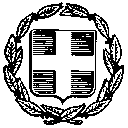 ΕΛΛΗΝΙΚΗ  ΔΗΜΟΚΡΑΤΙΑΥΠΟΥΡΓΕΙΟ  ΠΑΙΔΕΙΑΣ ΚΑΙ  ΘΡΗΣΚΕΥΜΑΤΩΝΠΕΡΙΦΕΡΕΙΑΚΗ ΔΙΕΥΘΥΝΣΗ ΕΚΠΑΙΔΕΥΣΗΣ ΚΡΗΤΗΣΔ/ΝΣΗ   Δ/ΘΜΙΑΣ   ΕΚΠ/ΣΗΣ    ΗΡΑΚΛΕΙΟΥ6ο ΓΕΝΙΚΟ ΛΥΚΕΙΟ ΗΡΑΚΛΕΙΟΥΔ/νση : Εμμ. Ξάνθου 29Ταχ. Κωδ.:  71307 ΗράκλειοΤηλ.: 2810 220685 φαξ.2810 281202.Πληρ.: Σταματάκη ΕρωφίληEmail: mail@6lyk-irak.ira.sch.grΗράκλειο,   27/11 /2019ΠΡΟΣ : Δ/ΝΣΗ  Δ/ΘΜΙΑΣ ΕΚ/ΣΗΣ Ν. ΗΡΑΚΛΕΙΟΥΑΡ. ΠΡΩΤ.742 